Communications Center Mission StatementThe East campus Communications Center is a student-centered learning support environment and is dedicated to helping Valencia students develop the necessary skills to achieve academic excellence. In order to guide students to success, we are committed to the following goals:Help students become better writersBe a source for learning rather than a “fix it” centerHelp students become independent learnersBuild rapport with facultyWe are professionals in all that we do, adhering to established guidelines so that we may satisfy the goals of the College, the expectations of our faculty, and the best learning interests of our students.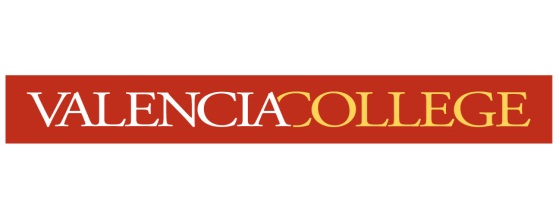 